新北市103年度環境教育方案－諾亞方舟申請書計畫名稱：原生緣深戀實踐參與動機：    本校雖然未曾參與過諾亞方舟原生物種復育方案，但近期有多位老師及生態志工在參與過米倉國小及莒光國小的校園棲地營造研習之後，深覺本校雖位處都會地區，校園小巧玲瓏，但卻十分適合發展成啟發學生對生態環境喜愛與關注的最佳場域。    本校擬組織工作團隊，打造生態校園，發現生物多樣內涵之美，並了解原生物種復育之重要。希望透過此一方案將原生物種復育之行動與觀念推廣至社區、學校，並透過課程教材之研發整理，進一步將生態保育觀念與能力，透過教學教育下一代。校本課程架構課程理念：激發學生熱愛學習，懂得關懷生命，引導學生在體驗活動後能將永續創新的省思，在日常生活中身體力行。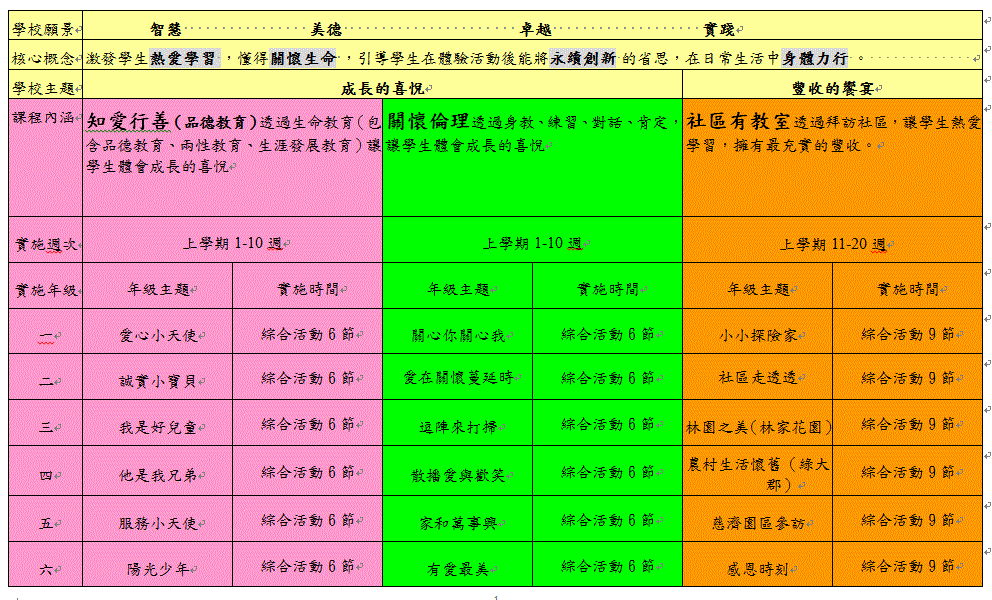 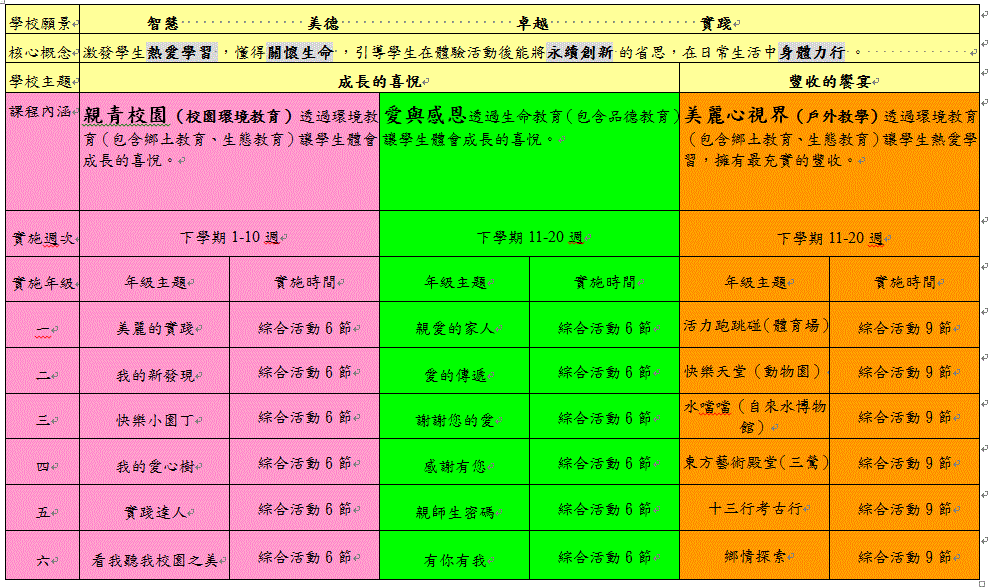 概念架構實施計畫(請寫出第一、二、三年工作計畫)棲地現況簡要描述一、本校生態園設立於創校初期，原為封閉型生態園，因僅有半日照，培育蜜源植物與蕨類甚多，師生經常將蝴蝶幼蟲放置其內，園中有一水生池，以水泥砌成，面積約為36平方公尺，池中間以呼拉圈分隔數種水生植物。後來拆除了原有的鐵網圍籬，形成開放式生態園並命名為「小天使生態園」。因圍籬拆除，使得師生及社區民眾較易親近，但原有陰暗濕冷的蕨類生態環境卻也因而改變了。水生池中改以堆疊數顆石頭為區隔，水生植物以盆栽置入池中。池外圍及園中皆鋪設木棧道供師生教學觀察及社區民眾漫步遊憩。目前種植植物較為紛亂，需再予以填土，部分植物需再予以斷根處理，水生植物蔓生迅速，養護不易，雖退休老師與生態志工用心經營，但因缺乏經驗與能力，導致生態教學效能不彰。二、本校前庭花圃多以景觀為主，樹木高大，地面較缺乏地被植物。三、本校前庭廊道經市環保局低碳校園補助後已變身為原生植物廊道。四、本校回字型蜜源植栽區及操場草皮日照充足應可適度種植原生植物。規劃期程：預期目標一、建立師生與生態志工、社區人士對原生物種的正確認知，增進全校教師教學效能。二、營造合適的校園棲地環境，進行台灣原生植物復育行動。三、分享學校生態復育之經驗與物種，推廣原生植物至社區及他校。柒、復育成果分享計畫  一、成立實踐綠活生態工作坊，建置復育原生植物資料庫與繪製原生緣深戀實踐綠活地圖，作為教學與推廣素材。  二、辦理生態志工與綠精靈學生專業與解說培訓，培植解說人才。  三、結合校慶活動，辦理原生植物推廣活動並分享原生物種至社區及他校。一、學校基本資料一、學校基本資料一、學校基本資料一、學校基本資料一、學校基本資料一、學校基本資料一、學校基本資料一、學校基本資料一、學校基本資料一、學校基本資料一、學校基本資料一、學校基本資料一、學校基本資料一、學校基本資料一、學校基本資料一、學校基本資料一、學校基本資料一、學校基本資料一、學校基本資料一、學校基本資料校名校名校名校名新北市板橋區實踐國民小學新北市板橋區實踐國民小學新北市板橋區實踐國民小學新北市板橋區實踐國民小學新北市板橋區實踐國民小學新北市板橋區實踐國民小學班級數班級數班級數班級數班級數班級數36363636計畫主持人計畫主持人計畫主持人計畫主持人葉欲春  校長葉欲春  校長葉欲春  校長葉欲春  校長葉欲春  校長葉欲春  校長電話電話電話電話電話電話29531233＃16129531233＃16129531233＃16129531233＃161學校地址學校地址學校地址學校地址新北市板橋區實踐路93巷51號新北市板橋區實踐路93巷51號新北市板橋區實踐路93巷51號新北市板橋區實踐路93巷51號新北市板橋區實踐路93巷51號新北市板橋區實踐路93巷51號傳真傳真傳真傳真傳真傳真29533034295330342953303429533034計畫承辦人計畫承辦人計畫承辦人計畫承辦人許慈芬許慈芬許慈芬許慈芬許慈芬許慈芬職稱職稱職稱職稱職稱職稱教師兼學務主任教師兼學務主任教師兼學務主任教師兼學務主任承辦人電話承辦人電話承辦人電話承辦人電話29531233＃13129531233＃13129531233＃13129531233＃13129531233＃13129531233＃131承辦人手機承辦人手機承辦人手機承辦人手機承辦人手機承辦人手機0987-850-7310987-850-7310987-850-7310987-850-731承辦人Email承辦人Email承辦人Email承辦人Emailt96002@gmail.comt96002@gmail.comt96002@gmail.comt96002@gmail.comt96002@gmail.comt96002@gmail.comt96002@gmail.comt96002@gmail.comt96002@gmail.comt96002@gmail.comt96002@gmail.comt96002@gmail.comt96002@gmail.comt96002@gmail.comt96002@gmail.comt96002@gmail.com教師數教師數教師數教師數83838383838383學生數學生數學生數學生數890890890890890學校面積學校面積學校面積學校面積15234㎡15234㎡15234㎡15234㎡15234㎡15234㎡15234㎡綠覆率綠覆率綠覆率綠覆率27.7%27.7%27.7%27.7%27.7%海拔海拔海拔海拔5m5m5m5m5m5m5m年雨量年雨量年雨量年雨量2000左右2000左右2000左右2000左右2000左右年平均溫年平均溫年平均溫年平均溫23232323232323232323232323232323學校所處環境類型學校所處環境類型學校所處環境類型學校所處環境類型■ 城市■ 城市■ 城市■ 城市■ 城市□ 鄉村□ 鄉村□ 鄉村□ 鄉村□ 鄉村□ 山區□ 山區□ 山區□ 山區□ 山區□ 海濱學校水源學校水源學校水源學校水源■ 自來水■ 自來水■ 自來水■ 自來水■ 自來水□ 山泉水□ 山泉水□ 山泉水□ 山泉水□ 山泉水■ 雨水回收■ 雨水回收■ 雨水回收■ 雨水回收■ 雨水回收□ 中水淨化學校能源學校能源學校能源學校能源■ 臺電■ 臺電■ 臺電■ 臺電■ 臺電□ 太陽能□ 太陽能□ 太陽能□ 太陽能□ 太陽能□ 風力□ 風力□ 風力□ 風力□ 風力□ 其他二、學校環境資源及條件調查表（年度、條列敘述）二、學校環境資源及條件調查表（年度、條列敘述）二、學校環境資源及條件調查表（年度、條列敘述）二、學校環境資源及條件調查表（年度、條列敘述）二、學校環境資源及條件調查表（年度、條列敘述）二、學校環境資源及條件調查表（年度、條列敘述）二、學校環境資源及條件調查表（年度、條列敘述）二、學校環境資源及條件調查表（年度、條列敘述）二、學校環境資源及條件調查表（年度、條列敘述）二、學校環境資源及條件調查表（年度、條列敘述）二、學校環境資源及條件調查表（年度、條列敘述）二、學校環境資源及條件調查表（年度、條列敘述）二、學校環境資源及條件調查表（年度、條列敘述）二、學校環境資源及條件調查表（年度、條列敘述）二、學校環境資源及條件調查表（年度、條列敘述）二、學校環境資源及條件調查表（年度、條列敘述）二、學校環境資源及條件調查表（年度、條列敘述）二、學校環境資源及條件調查表（年度、條列敘述）二、學校環境資源及條件調查表（年度、條列敘述）二、學校環境資源及條件調查表（年度、條列敘述）環境教育推動成效◎表格不足時，請自行增列環境教育推動成效◎表格不足時，請自行增列環境教育推動成效◎表格不足時，請自行增列永續校園永續校園永續校園永續校園永續校園永續校園□是   (年度：     )施作項目：     ■否□是   (年度：     )施作項目：     ■否□是   (年度：     )施作項目：     ■否□是   (年度：     )施作項目：     ■否□是   (年度：     )施作項目：     ■否□是   (年度：     )施作項目：     ■否□是   (年度：     )施作項目：     ■否□是   (年度：     )施作項目：     ■否□是   (年度：     )施作項目：     ■否□是   (年度：     )施作項目：     ■否□是   (年度：     )施作項目：     ■否環境教育推動成效◎表格不足時，請自行增列環境教育推動成效◎表格不足時，請自行增列環境教育推動成效◎表格不足時，請自行增列低碳學校低碳學校低碳學校低碳學校低碳學校低碳學校□是   (年度：     )  ■否□是   (年度：     )  ■否□是   (年度：     )  ■否□是   (年度：     )  ■否□是   (年度：     )  ■否□是   (年度：     )  ■否□是   (年度：     )  ■否□是   (年度：     )  ■否□是   (年度：     )  ■否□是   (年度：     )  ■否□是   (年度：     )  ■否環境教育推動成效◎表格不足時，請自行增列環境教育推動成效◎表格不足時，請自行增列環境教育推動成效◎表格不足時，請自行增列溼地學校溼地學校溼地學校溼地學校溼地學校溼地學校□是   (年度：     )  ■否□是   (年度：     )  ■否□是   (年度：     )  ■否□是   (年度：     )  ■否□是   (年度：     )  ■否□是   (年度：     )  ■否□是   (年度：     )  ■否□是   (年度：     )  ■否□是   (年度：     )  ■否□是   (年度：     )  ■否□是   (年度：     )  ■否環境教育推動成效◎表格不足時，請自行增列環境教育推動成效◎表格不足時，請自行增列環境教育推動成效◎表格不足時，請自行增列山林學校山林學校山林學校山林學校山林學校山林學校□是   (年度：     )  ■否□是   (年度：     )  ■否□是   (年度：     )  ■否□是   (年度：     )  ■否□是   (年度：     )  ■否□是   (年度：     )  ■否□是   (年度：     )  ■否□是   (年度：     )  ■否□是   (年度：     )  ■否□是   (年度：     )  ■否□是   (年度：     )  ■否環境教育推動成效◎表格不足時，請自行增列環境教育推動成效◎表格不足時，請自行增列環境教育推動成效◎表格不足時，請自行增列海洋學校海洋學校海洋學校海洋學校海洋學校海洋學校□是   (年度：     )  ■否□是   (年度：     )  ■否□是   (年度：     )  ■否□是   (年度：     )  ■否□是   (年度：     )  ■否□是   (年度：     )  ■否□是   (年度：     )  ■否□是   (年度：     )  ■否□是   (年度：     )  ■否□是   (年度：     )  ■否□是   (年度：     )  ■否環境教育推動成效◎表格不足時，請自行增列環境教育推動成效◎表格不足時，請自行增列環境教育推動成效◎表格不足時，請自行增列校園諾亞方舟學校校園諾亞方舟學校校園諾亞方舟學校校園諾亞方舟學校校園諾亞方舟學校校園諾亞方舟學校□是   (年度：     )  ■否□是   (年度：     )  ■否□是   (年度：     )  ■否□是   (年度：     )  ■否□是   (年度：     )  ■否□是   (年度：     )  ■否□是   (年度：     )  ■否□是   (年度：     )  ■否□是   (年度：     )  ■否□是   (年度：     )  ■否□是   (年度：     )  ■否環境教育推動成效◎表格不足時，請自行增列環境教育推動成效◎表格不足時，請自行增列環境教育推動成效◎表格不足時，請自行增列國家永續發展獎學校國家永續發展獎學校國家永續發展獎學校國家永續發展獎學校國家永續發展獎學校國家永續發展獎學校□是   (年度：     )  ■否□是   (年度：     )  ■否□是   (年度：     )  ■否□是   (年度：     )  ■否□是   (年度：     )  ■否□是   (年度：     )  ■否□是   (年度：     )  ■否□是   (年度：     )  ■否□是   (年度：     )  ■否□是   (年度：     )  ■否□是   (年度：     )  ■否環境教育推動成效◎表格不足時，請自行增列環境教育推動成效◎表格不足時，請自行增列環境教育推動成效◎表格不足時，請自行增列環保有功學校環保有功學校環保有功學校環保有功學校環保有功學校環保有功學校□是   (年度：     )  ■否□是   (年度：     )  ■否□是   (年度：     )  ■否□是   (年度：     )  ■否□是   (年度：     )  ■否□是   (年度：     )  ■否□是   (年度：     )  ■否□是   (年度：     )  ■否□是   (年度：     )  ■否□是   (年度：     )  ■否□是   (年度：     )  ■否環境教育推動成效◎表格不足時，請自行增列環境教育推動成效◎表格不足時，請自行增列環境教育推動成效◎表格不足時，請自行增列綠色學校葉片數綠色學校葉片數綠色學校葉片數綠色學校葉片數綠色學校葉片數綠色學校葉片數1.100年：30  2.101年：32  3.102年：251.100年：30  2.101年：32  3.102年：251.100年：30  2.101年：32  3.102年：251.100年：30  2.101年：32  3.102年：251.100年：30  2.101年：32  3.102年：251.100年：30  2.101年：32  3.102年：251.100年：30  2.101年：32  3.102年：251.100年：30  2.101年：32  3.102年：251.100年：30  2.101年：32  3.102年：251.100年：30  2.101年：32  3.102年：251.100年：30  2.101年：32  3.102年：25環境教育推動成效◎表格不足時，請自行增列環境教育推動成效◎表格不足時，請自行增列環境教育推動成效◎表格不足時，請自行增列其他其他其他其他其他其他《請條列說明》《請條列說明》《請條列說明》《請條列說明》《請條列說明》《請條列說明》《請條列說明》《請條列說明》《請條列說明》《請條列說明》《請條列說明》植物棲地：花園(A)、農園(B)、菜圃(C)（請附照片）◎表格不足時，請自行增列植物棲地：花園(A)、農園(B)、菜圃(C)（請附照片）◎表格不足時，請自行增列植物棲地：花園(A)、農園(B)、菜圃(C)（請附照片）◎表格不足時，請自行增列編號編號編號編號編號編號1.獅子園花圃1.獅子園花圃1.獅子園花圃1.獅子園花圃1.獅子園花圃1.獅子園花圃1.獅子園花圃1.獅子園花圃2.自然幸福菜園2.自然幸福菜園2.自然幸福菜園植物棲地：花園(A)、農園(B)、菜圃(C)（請附照片）◎表格不足時，請自行增列植物棲地：花園(A)、農園(B)、菜圃(C)（請附照片）◎表格不足時，請自行增列植物棲地：花園(A)、農園(B)、菜圃(C)（請附照片）◎表格不足時，請自行增列型態 (請填A.B.C)型態 (請填A.B.C)型態 (請填A.B.C)型態 (請填A.B.C)型態 (請填A.B.C)型態 (請填A.B.C)AAAAAAAACCC植物棲地：花園(A)、農園(B)、菜圃(C)（請附照片）◎表格不足時，請自行增列植物棲地：花園(A)、農園(B)、菜圃(C)（請附照片）◎表格不足時，請自行增列植物棲地：花園(A)、農園(B)、菜圃(C)（請附照片）◎表格不足時，請自行增列面積面積面積面積面積面積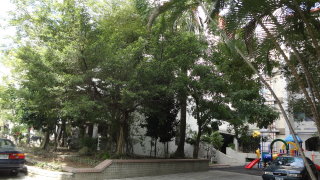 560㎡560㎡560㎡560㎡560㎡560㎡560㎡560㎡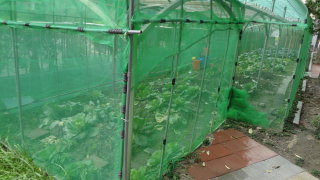 320㎡320㎡320㎡植物棲地：花園(A)、農園(B)、菜圃(C)（請附照片）◎表格不足時，請自行增列植物棲地：花園(A)、農園(B)、菜圃(C)（請附照片）◎表格不足時，請自行增列植物棲地：花園(A)、農園(B)、菜圃(C)（請附照片）◎表格不足時，請自行增列日照情形日照情形日照情形日照情形日照情形日照情形全日照全日照全日照全日照全日照全日照全日照全日照全日照全日照全日照植物棲地：花園(A)、農園(B)、菜圃(C)（請附照片）◎表格不足時，請自行增列植物棲地：花園(A)、農園(B)、菜圃(C)（請附照片）◎表格不足時，請自行增列植物棲地：花園(A)、農園(B)、菜圃(C)（請附照片）◎表格不足時，請自行增列經營者經營者經營者經營者經營者經營者五、六年級師生五、六年級師生五、六年級師生五、六年級師生五、六年級師生五、六年級師生五、六年級師生五、六年級師生全校師生、生態志工、班級綠化小股長校警全校師生、生態志工、班級綠化小股長校警全校師生、生態志工、班級綠化小股長校警植物棲地：花園(A)、農園(B)、菜圃(C)（請附照片）◎表格不足時，請自行增列植物棲地：花園(A)、農園(B)、菜圃(C)（請附照片）◎表格不足時，請自行增列植物棲地：花園(A)、農園(B)、菜圃(C)（請附照片）◎表格不足時，請自行增列經營狀況經營狀況經營狀況經營狀況經營狀況經營狀況木本植物高大，且多為外來園藝種或果樹，地被植物極度不足，擬透過參與本方案計畫，改種植原生植物，讓原生植物物種逐漸豐富。木本植物高大，且多為外來園藝種或果樹，地被植物極度不足，擬透過參與本方案計畫，改種植原生植物，讓原生植物物種逐漸豐富。木本植物高大，且多為外來園藝種或果樹，地被植物極度不足，擬透過參與本方案計畫，改種植原生植物，讓原生植物物種逐漸豐富。木本植物高大，且多為外來園藝種或果樹，地被植物極度不足，擬透過參與本方案計畫，改種植原生植物，讓原生植物物種逐漸豐富。木本植物高大，且多為外來園藝種或果樹，地被植物極度不足，擬透過參與本方案計畫，改種植原生植物，讓原生植物物種逐漸豐富。木本植物高大，且多為外來園藝種或果樹，地被植物極度不足，擬透過參與本方案計畫，改種植原生植物，讓原生植物物種逐漸豐富。木本植物高大，且多為外來園藝種或果樹，地被植物極度不足，擬透過參與本方案計畫，改種植原生植物，讓原生植物物種逐漸豐富。木本植物高大，且多為外來園藝種或果樹，地被植物極度不足，擬透過參與本方案計畫，改種植原生植物，讓原生植物物種逐漸豐富。結合校本課程，提供各班級蔬菜種植體驗。由生態志工指導班級綠化小股長協助將廚餘堆肥，運用於種植蔬菜及班級花台植栽。結合校本課程，提供各班級蔬菜種植體驗。由生態志工指導班級綠化小股長協助將廚餘堆肥，運用於種植蔬菜及班級花台植栽。結合校本課程，提供各班級蔬菜種植體驗。由生態志工指導班級綠化小股長協助將廚餘堆肥，運用於種植蔬菜及班級花台植栽。植物棲地：花園(A)、農園(B)、菜圃(C)（請附照片）◎表格不足時，請自行增列植物棲地：花園(A)、農園(B)、菜圃(C)（請附照片）◎表格不足時，請自行增列植物棲地：花園(A)、農園(B)、菜圃(C)（請附照片）◎表格不足時，請自行增列編號編號編號編號編號編號3.小天使生態園3.小天使生態園3.小天使生態園3.小天使生態園3.小天使生態園3.小天使生態園3.小天使生態園3.小天使生態園4.彩虹花園4.彩虹花園4.彩虹花園植物棲地：花園(A)、農園(B)、菜圃(C)（請附照片）◎表格不足時，請自行增列植物棲地：花園(A)、農園(B)、菜圃(C)（請附照片）◎表格不足時，請自行增列植物棲地：花園(A)、農園(B)、菜圃(C)（請附照片）◎表格不足時，請自行增列型態 (請填A.B.C)型態 (請填A.B.C)型態 (請填A.B.C)型態 (請填A.B.C)型態 (請填A.B.C)型態 (請填A.B.C)AAAAAAAAAAA植物棲地：花園(A)、農園(B)、菜圃(C)（請附照片）◎表格不足時，請自行增列植物棲地：花園(A)、農園(B)、菜圃(C)（請附照片）◎表格不足時，請自行增列植物棲地：花園(A)、農園(B)、菜圃(C)（請附照片）◎表格不足時，請自行增列面積面積面積面積面積面積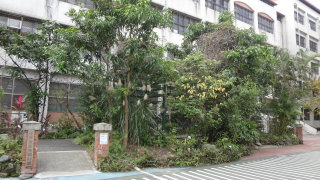 114㎡114㎡114㎡114㎡114㎡114㎡114㎡114㎡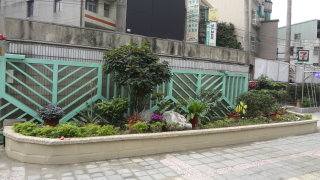 11㎡11㎡11㎡植物棲地：花園(A)、農園(B)、菜圃(C)（請附照片）◎表格不足時，請自行增列植物棲地：花園(A)、農園(B)、菜圃(C)（請附照片）◎表格不足時，請自行增列植物棲地：花園(A)、農園(B)、菜圃(C)（請附照片）◎表格不足時，請自行增列日照情形日照情形日照情形日照情形日照情形日照情形半日照半日照半日照半日照半日照半日照半日照半日照全日照全日照全日照植物棲地：花園(A)、農園(B)、菜圃(C)（請附照片）◎表格不足時，請自行增列植物棲地：花園(A)、農園(B)、菜圃(C)（請附照片）◎表格不足時，請自行增列植物棲地：花園(A)、農園(B)、菜圃(C)（請附照片）◎表格不足時，請自行增列經營者經營者經營者經營者經營者經營者退休老師、生態志工退休老師、生態志工退休老師、生態志工退休老師、生態志工退休老師、生態志工退休老師、生態志工退休老師、生態志工退休老師、生態志工校警、生態志工校警、生態志工校警、生態志工植物棲地：花園(A)、農園(B)、菜圃(C)（請附照片）◎表格不足時，請自行增列植物棲地：花園(A)、農園(B)、菜圃(C)（請附照片）◎表格不足時，請自行增列植物棲地：花園(A)、農園(B)、菜圃(C)（請附照片）◎表格不足時，請自行增列經營狀況經營狀況經營狀況經營狀況經營狀況經營狀況木本植物高大，且多為外來園藝種，地被植物極度不足，擬透過參與本方案計畫，改種植原生植物，讓原生植物物種逐漸豐富。木本植物高大，且多為外來園藝種，地被植物極度不足，擬透過參與本方案計畫，改種植原生植物，讓原生植物物種逐漸豐富。木本植物高大，且多為外來園藝種，地被植物極度不足，擬透過參與本方案計畫，改種植原生植物，讓原生植物物種逐漸豐富。木本植物高大，且多為外來園藝種，地被植物極度不足，擬透過參與本方案計畫，改種植原生植物，讓原生植物物種逐漸豐富。木本植物高大，且多為外來園藝種，地被植物極度不足，擬透過參與本方案計畫，改種植原生植物，讓原生植物物種逐漸豐富。木本植物高大，且多為外來園藝種，地被植物極度不足，擬透過參與本方案計畫，改種植原生植物，讓原生植物物種逐漸豐富。木本植物高大，且多為外來園藝種，地被植物極度不足，擬透過參與本方案計畫，改種植原生植物，讓原生植物物種逐漸豐富。木本植物高大，且多為外來園藝種，地被植物極度不足，擬透過參與本方案計畫，改種植原生植物，讓原生植物物種逐漸豐富。校門景觀區，幾乎都是觀賞用園藝植物。校門景觀區，幾乎都是觀賞用園藝植物。校門景觀區，幾乎都是觀賞用園藝植物。植物棲地：花園(A)、農園(B)、菜圃(C)（請附照片）◎表格不足時，請自行增列植物棲地：花園(A)、農園(B)、菜圃(C)（請附照片）◎表格不足時，請自行增列植物棲地：花園(A)、農園(B)、菜圃(C)（請附照片）◎表格不足時，請自行增列編號編號編號編號編號編號5.班級走廊植栽5.班級走廊植栽5.班級走廊植栽5.班級走廊植栽5.班級走廊植栽5.班級走廊植栽5.班級走廊植栽5.班級走廊植栽6.回字蜜源植栽區6.回字蜜源植栽區6.回字蜜源植栽區植物棲地：花園(A)、農園(B)、菜圃(C)（請附照片）◎表格不足時，請自行增列植物棲地：花園(A)、農園(B)、菜圃(C)（請附照片）◎表格不足時，請自行增列植物棲地：花園(A)、農園(B)、菜圃(C)（請附照片）◎表格不足時，請自行增列型態 (請填A.B.C)型態 (請填A.B.C)型態 (請填A.B.C)型態 (請填A.B.C)型態 (請填A.B.C)型態 (請填A.B.C)AAAAAAAAAAA植物棲地：花園(A)、農園(B)、菜圃(C)（請附照片）◎表格不足時，請自行增列植物棲地：花園(A)、農園(B)、菜圃(C)（請附照片）◎表格不足時，請自行增列植物棲地：花園(A)、農園(B)、菜圃(C)（請附照片）◎表格不足時，請自行增列面積面積面積面積面積面積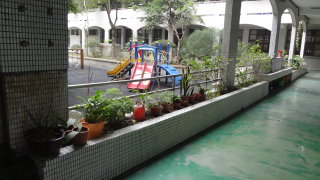 180㎡180㎡180㎡180㎡180㎡180㎡180㎡180㎡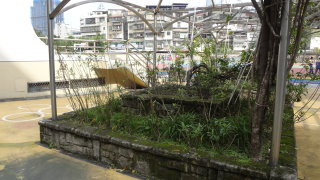 87㎡87㎡87㎡日照情形日照情形日照情形日照情形日照情形日照情形半日照半日照半日照半日照半日照半日照半日照半日照全日照全日照全日照經營者經營者經營者經營者經營者經營者各班級師生各班級師生各班級師生各班級師生各班級師生各班級師生各班級師生各班級師生生態志工生態志工生態志工經營狀況經營狀況經營狀況經營狀況經營狀況經營狀況外來園藝種植物居多，原生植物極度缺乏，因各班級經營模式不一，植物生長狀況殊異甚鉅。擬透過參與本方案計畫，提供班級原生植物植栽，讓原生植物物種逐漸豐富。外來園藝種植物居多，原生植物極度缺乏，因各班級經營模式不一，植物生長狀況殊異甚鉅。擬透過參與本方案計畫，提供班級原生植物植栽，讓原生植物物種逐漸豐富。外來園藝種植物居多，原生植物極度缺乏，因各班級經營模式不一，植物生長狀況殊異甚鉅。擬透過參與本方案計畫，提供班級原生植物植栽，讓原生植物物種逐漸豐富。外來園藝種植物居多，原生植物極度缺乏，因各班級經營模式不一，植物生長狀況殊異甚鉅。擬透過參與本方案計畫，提供班級原生植物植栽，讓原生植物物種逐漸豐富。外來園藝種植物居多，原生植物極度缺乏，因各班級經營模式不一，植物生長狀況殊異甚鉅。擬透過參與本方案計畫，提供班級原生植物植栽，讓原生植物物種逐漸豐富。外來園藝種植物居多，原生植物極度缺乏，因各班級經營模式不一，植物生長狀況殊異甚鉅。擬透過參與本方案計畫，提供班級原生植物植栽，讓原生植物物種逐漸豐富。外來園藝種植物居多，原生植物極度缺乏，因各班級經營模式不一，植物生長狀況殊異甚鉅。擬透過參與本方案計畫，提供班級原生植物植栽，讓原生植物物種逐漸豐富。外來園藝種植物居多，原生植物極度缺乏，因各班級經營模式不一，植物生長狀況殊異甚鉅。擬透過參與本方案計畫，提供班級原生植物植栽，讓原生植物物種逐漸豐富。以生態為主，種植蜜源植物，提供學生觀察體驗。由生態志工定期養護。以生態為主，種植蜜源植物，提供學生觀察體驗。由生態志工定期養護。以生態為主，種植蜜源植物，提供學生觀察體驗。由生態志工定期養護。編號編號編號編號編號編號7.原生植物廊道7.原生植物廊道7.原生植物廊道7.原生植物廊道7.原生植物廊道7.原生植物廊道7.原生植物廊道7.原生植物廊道8.操場草皮8.操場草皮8.操場草皮型態 (請填A.B.C)型態 (請填A.B.C)型態 (請填A.B.C)型態 (請填A.B.C)型態 (請填A.B.C)型態 (請填A.B.C)AAAAAAAAAAA面積面積面積面積面積面積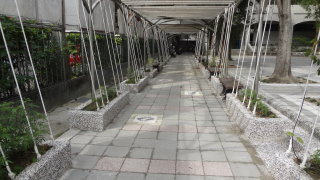 20㎡20㎡20㎡20㎡20㎡20㎡20㎡20㎡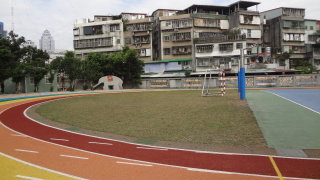 572㎡572㎡572㎡日照情形日照情形日照情形日照情形日照情形日照情形全日照全日照全日照全日照全日照全日照全日照全日照全日照全日照全日照經營者經營者經營者經營者經營者經營者總務處、生態志工總務處、生態志工總務處、生態志工總務處、生態志工總務處、生態志工總務處、生態志工總務處、生態志工總務處、生態志工學校技工、行政助理學校技工、行政助理學校技工、行政助理經營狀況經營狀況經營狀況經營狀況經營狀況經營狀況景觀，剛種植數種原生植物，擬透過參與本方案計畫，能更認識原生植物，吸引在地物種，讓原生物種逐漸豐富。景觀，剛種植數種原生植物，擬透過參與本方案計畫，能更認識原生植物，吸引在地物種，讓原生物種逐漸豐富。景觀，剛種植數種原生植物，擬透過參與本方案計畫，能更認識原生植物，吸引在地物種，讓原生物種逐漸豐富。景觀，剛種植數種原生植物，擬透過參與本方案計畫，能更認識原生植物，吸引在地物種，讓原生物種逐漸豐富。景觀，剛種植數種原生植物，擬透過參與本方案計畫，能更認識原生植物，吸引在地物種，讓原生物種逐漸豐富。景觀，剛種植數種原生植物，擬透過參與本方案計畫，能更認識原生植物，吸引在地物種，讓原生物種逐漸豐富。景觀，剛種植數種原生植物，擬透過參與本方案計畫，能更認識原生植物，吸引在地物種，讓原生物種逐漸豐富。景觀，剛種植數種原生植物，擬透過參與本方案計畫，能更認識原生植物，吸引在地物種，讓原生物種逐漸豐富。景觀，定期修剪養護。景觀，定期修剪養護。景觀，定期修剪養護。水生生物棲地：溼地(D)、池塘(E)（請附照片）◎表格不足時，請自行增列水生生物棲地：溼地(D)、池塘(E)（請附照片）◎表格不足時，請自行增列水生生物棲地：溼地(D)、池塘(E)（請附照片）◎表格不足時，請自行增列編號編號編號編號編號編號1.小天使生態池1.小天使生態池1.小天使生態池1.小天使生態池1.小天使生態池1.小天使生態池1.小天使生態池1.小天使生態池2.小巧水生池2.小巧水生池2.小巧水生池水生生物棲地：溼地(D)、池塘(E)（請附照片）◎表格不足時，請自行增列水生生物棲地：溼地(D)、池塘(E)（請附照片）◎表格不足時，請自行增列水生生物棲地：溼地(D)、池塘(E)（請附照片）◎表格不足時，請自行增列型態(請填D.E)型態(請填D.E)型態(請填D.E)型態(請填D.E)型態(請填D.E)型態(請填D.E)DDDDDDDDDDD水生生物棲地：溼地(D)、池塘(E)（請附照片）◎表格不足時，請自行增列水生生物棲地：溼地(D)、池塘(E)（請附照片）◎表格不足時，請自行增列水生生物棲地：溼地(D)、池塘(E)（請附照片）◎表格不足時，請自行增列面積面積面積面積面積面積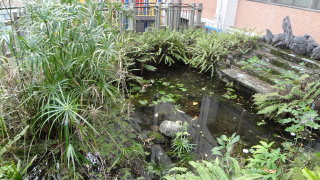 36㎡36㎡36㎡36㎡36㎡36㎡36㎡36㎡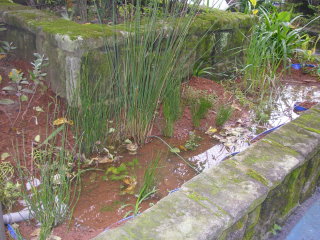 2㎡2㎡2㎡水生生物棲地：溼地(D)、池塘(E)（請附照片）◎表格不足時，請自行增列水生生物棲地：溼地(D)、池塘(E)（請附照片）◎表格不足時，請自行增列水生生物棲地：溼地(D)、池塘(E)（請附照片）◎表格不足時，請自行增列水源水源水源水源水源水源雨水、自來水雨水、自來水雨水、自來水雨水、自來水雨水、自來水雨水、自來水雨水、自來水雨水、自來水雨水、自來水雨水、自來水雨水、自來水水生生物棲地：溼地(D)、池塘(E)（請附照片）◎表格不足時，請自行增列水生生物棲地：溼地(D)、池塘(E)（請附照片）◎表格不足時，請自行增列水生生物棲地：溼地(D)、池塘(E)（請附照片）◎表格不足時，請自行增列經營者經營者經營者經營者經營者經營者生態志工、校環保局永續綠化科成員生態志工、校環保局永續綠化科成員生態志工、校環保局永續綠化科成員生態志工、校環保局永續綠化科成員生態志工、校環保局永續綠化科成員生態志工、校環保局永續綠化科成員生態志工、校環保局永續綠化科成員生態志工、校環保局永續綠化科成員總務處總務處總務處水生生物棲地：溼地(D)、池塘(E)（請附照片）◎表格不足時，請自行增列水生生物棲地：溼地(D)、池塘(E)（請附照片）◎表格不足時，請自行增列水生生物棲地：溼地(D)、池塘(E)（請附照片）◎表格不足時，請自行增列經營現況經營現況經營現況經營現況經營現況經營現況不定期維護，水生植物欣欣向榮，小魚悠游其中，然原生水生植物較缺乏，尚待擴充。不定期維護，水生植物欣欣向榮，小魚悠游其中，然原生水生植物較缺乏，尚待擴充。不定期維護，水生植物欣欣向榮，小魚悠游其中，然原生水生植物較缺乏，尚待擴充。不定期維護，水生植物欣欣向榮，小魚悠游其中，然原生水生植物較缺乏，尚待擴充。不定期維護，水生植物欣欣向榮，小魚悠游其中，然原生水生植物較缺乏，尚待擴充。不定期維護，水生植物欣欣向榮，小魚悠游其中，然原生水生植物較缺乏，尚待擴充。不定期維護，水生植物欣欣向榮，小魚悠游其中，然原生水生植物較缺乏，尚待擴充。不定期維護，水生植物欣欣向榮，小魚悠游其中，然原生水生植物較缺乏，尚待擴充。原為回型蜜源植栽區一隅，經防漏水處理，鋪上泥土，整治成為小巧玲瓏的水生植物學習角。原為回型蜜源植栽區一隅，經防漏水處理，鋪上泥土，整治成為小巧玲瓏的水生植物學習角。原為回型蜜源植栽區一隅，經防漏水處理，鋪上泥土，整治成為小巧玲瓏的水生植物學習角。三、學校生態物種調查(如已繪製校園動植物位置圖，請提供) 三、學校生態物種調查(如已繪製校園動植物位置圖，請提供) 三、學校生態物種調查(如已繪製校園動植物位置圖，請提供) 三、學校生態物種調查(如已繪製校園動植物位置圖，請提供) 三、學校生態物種調查(如已繪製校園動植物位置圖，請提供) 三、學校生態物種調查(如已繪製校園動植物位置圖，請提供) 三、學校生態物種調查(如已繪製校園動植物位置圖，請提供) 三、學校生態物種調查(如已繪製校園動植物位置圖，請提供) 三、學校生態物種調查(如已繪製校園動植物位置圖，請提供) 三、學校生態物種調查(如已繪製校園動植物位置圖，請提供) 三、學校生態物種調查(如已繪製校園動植物位置圖，請提供) 三、學校生態物種調查(如已繪製校園動植物位置圖，請提供) 三、學校生態物種調查(如已繪製校園動植物位置圖，請提供) 三、學校生態物種調查(如已繪製校園動植物位置圖，請提供) 三、學校生態物種調查(如已繪製校園動植物位置圖，請提供) 三、學校生態物種調查(如已繪製校園動植物位置圖，請提供) 三、學校生態物種調查(如已繪製校園動植物位置圖，請提供) 三、學校生態物種調查(如已繪製校園動植物位置圖，請提供) 三、學校生態物種調查(如已繪製校園動植物位置圖，請提供) 三、學校生態物種調查(如已繪製校園動植物位置圖，請提供) 植物類植物類木本植物木本植物木本植物木本植物木本植物攀緣植物攀緣植物攀緣植物攀緣植物攀緣植物攀緣植物草本植物草本植物草本植物草本植物草本植物蕨類植物蕨類植物植物類植物類66種66種66種66種66種13種13種13種13種13種13種120種120種120種120種120種3種3種水生植物水生植物挺水植物挺水植物挺水植物浮葉植物浮葉植物浮葉植物漂浮植物漂浮植物漂浮植物漂浮植物漂浮植物沉水植物沉水植物沉水植物沉水植物沉水植物溼生植物溼生植物水生植物水生植物     2種     2種     2種1種1種1種2種2種2種2種2種2種2種2種2種2種0種0種水棲生物水棲生物魚蟹類魚蟹類魚蟹類魚蟹類魚蟹類螺貝類螺貝類螺貝類螺貝類螺貝類螺貝類水棲昆蟲水棲昆蟲水棲昆蟲水棲昆蟲水棲昆蟲兩生類兩生類水棲生物水棲生物3種3種3種3種3種0種0種0種0種0種0種0種0種0種0種0種1種1種四、諾亞方舟計畫內容四、諾亞方舟計畫內容四、諾亞方舟計畫內容四、諾亞方舟計畫內容四、諾亞方舟計畫內容四、諾亞方舟計畫內容四、諾亞方舟計畫內容四、諾亞方舟計畫內容四、諾亞方舟計畫內容四、諾亞方舟計畫內容四、諾亞方舟計畫內容四、諾亞方舟計畫內容四、諾亞方舟計畫內容四、諾亞方舟計畫內容四、諾亞方舟計畫內容四、諾亞方舟計畫內容四、諾亞方舟計畫內容四、諾亞方舟計畫內容四、諾亞方舟計畫內容四、諾亞方舟計畫內容復育主題原生緣深戀實踐原生緣深戀實踐原生緣深戀實踐原生緣深戀實踐原生緣深戀實踐原生緣深戀實踐原生緣深戀實踐原生緣深戀實踐原生緣深戀實踐原生緣深戀實踐原生緣深戀實踐原生緣深戀實踐原生緣深戀實踐原生緣深戀實踐原生緣深戀實踐原生緣深戀實踐原生緣深戀實踐原生緣深戀實踐原生緣深戀實踐工作團隊姓名姓名姓名職稱職稱專長專長專長專長專長專長負責工作負責工作負責工作負責工作負責工作負責工作負責工作負責工作工作團隊葉欲春葉欲春葉欲春校長校長生態環境營造生態環境營造生態環境營造生態環境營造生態環境營造生態環境營造領導學校總體營造領導學校總體營造領導學校總體營造領導學校總體營造領導學校總體營造領導學校總體營造領導學校總體營造領導學校總體營造工作團隊陳超仁陳超仁陳超仁生態專家生態專家生態多樣性生態多樣性生態多樣性生態多樣性生態多樣性生態多樣性專業指導專業指導專業指導專業指導專業指導專業指導專業指導專業指導工作團隊陳世揚陳世揚陳世揚生態專家生態專家原生植物原生植物原生植物原生植物原生植物原生植物專業指導專業指導專業指導專業指導專業指導專業指導專業指導專業指導工作團隊吳純如吳純如吳純如家長會長家長會長家長會領導家長會領導家長會領導家長會領導家長會領導家長會領導支持協助校園生態環境營造與家長觀念推廣支持協助校園生態環境營造與家長觀念推廣支持協助校園生態環境營造與家長觀念推廣支持協助校園生態環境營造與家長觀念推廣支持協助校園生態環境營造與家長觀念推廣支持協助校園生態環境營造與家長觀念推廣支持協助校園生態環境營造與家長觀念推廣支持協助校園生態環境營造與家長觀念推廣工作團隊呂金桂呂金桂呂金桂志工隊長志工隊長志工隊領導志工隊領導志工隊領導志工隊領導志工隊領導志工隊領導執行校園生態環境營造與社區觀念推廣執行校園生態環境營造與社區觀念推廣執行校園生態環境營造與社區觀念推廣執行校園生態環境營造與社區觀念推廣執行校園生態環境營造與社區觀念推廣執行校園生態環境營造與社區觀念推廣執行校園生態環境營造與社區觀念推廣執行校園生態環境營造與社區觀念推廣工作團隊鄭長國鄭長國鄭長國教務主任教務主任環境生態課程環境生態課程環境生態課程環境生態課程環境生態課程環境生態課程籌備課程教材整理與編輯籌備課程教材整理與編輯籌備課程教材整理與編輯籌備課程教材整理與編輯籌備課程教材整理與編輯籌備課程教材整理與編輯籌備課程教材整理與編輯籌備課程教材整理與編輯工作團隊許慈芬許慈芬許慈芬學務主任學務主任生態環境營造生態環境營造生態環境營造生態環境營造生態環境營造生態環境營造生態環境營造與推廣生態環境營造與推廣生態環境營造與推廣生態環境營造與推廣生態環境營造與推廣生態環境營造與推廣生態環境營造與推廣生態環境營造與推廣工作團隊林殷實林殷實林殷實總務主任總務主任生態環境營造生態環境營造生態環境營造生態環境營造生態環境營造生態環境營造生態環境營造與推廣生態環境營造與推廣生態環境營造與推廣生態環境營造與推廣生態環境營造與推廣生態環境營造與推廣生態環境營造與推廣生態環境營造與推廣工作團隊周俊華周俊華周俊華輔導主任輔導主任生態環境教學生態環境教學生態環境教學生態環境教學生態環境教學生態環境教學生態環境營造與推廣生態環境營造與推廣生態環境營造與推廣生態環境營造與推廣生態環境營造與推廣生態環境營造與推廣生態環境營造與推廣生態環境營造與推廣工作團隊劉意民劉意民劉意民事務組長事務組長生態環境營造生態環境營造生態環境營造生態環境營造生態環境營造生態環境營造生態環境營造與推廣生態環境營造與推廣生態環境營造與推廣生態環境營造與推廣生態環境營造與推廣生態環境營造與推廣生態環境營造與推廣生態環境營造與推廣工作團隊許榮欣許榮欣許榮欣衛生組長衛生組長生態環境教育生態環境教育生態環境教育生態環境教育生態環境教育生態環境教育生態環境營造與推廣生態環境營造與推廣生態環境營造與推廣生態環境營造與推廣生態環境營造與推廣生態環境營造與推廣生態環境營造與推廣生態環境營造與推廣工作團隊林昭珍林昭珍林昭珍自然老師自然老師生態環境教育生態環境教育生態環境教育生態環境教育生態環境教育生態環境教育指導校環保局永續綠化科成員及班級綠化小股長經營學校生態與解說培訓推廣指導校環保局永續綠化科成員及班級綠化小股長經營學校生態與解說培訓推廣指導校環保局永續綠化科成員及班級綠化小股長經營學校生態與解說培訓推廣指導校環保局永續綠化科成員及班級綠化小股長經營學校生態與解說培訓推廣指導校環保局永續綠化科成員及班級綠化小股長經營學校生態與解說培訓推廣指導校環保局永續綠化科成員及班級綠化小股長經營學校生態與解說培訓推廣指導校環保局永續綠化科成員及班級綠化小股長經營學校生態與解說培訓推廣指導校環保局永續綠化科成員及班級綠化小股長經營學校生態與解說培訓推廣工作團隊陳淑芬陳淑芬陳淑芬自然老師自然老師生態環境教育生態環境教育生態環境教育生態環境教育生態環境教育生態環境教育指導校環保局永續綠化科成員及班級綠化小股長經營學校生態與解說培訓推廣指導校環保局永續綠化科成員及班級綠化小股長經營學校生態與解說培訓推廣指導校環保局永續綠化科成員及班級綠化小股長經營學校生態與解說培訓推廣指導校環保局永續綠化科成員及班級綠化小股長經營學校生態與解說培訓推廣指導校環保局永續綠化科成員及班級綠化小股長經營學校生態與解說培訓推廣指導校環保局永續綠化科成員及班級綠化小股長經營學校生態與解說培訓推廣指導校環保局永續綠化科成員及班級綠化小股長經營學校生態與解說培訓推廣指導校環保局永續綠化科成員及班級綠化小股長經營學校生態與解說培訓推廣工作團隊蔡佩蓉蔡佩蓉蔡佩蓉資優班老師資優班老師生態環境教育生態環境教育生態環境教育生態環境教育生態環境教育生態環境教育指導資優班學生進行校園生態觀察記錄指導資優班學生進行校園生態觀察記錄指導資優班學生進行校園生態觀察記錄指導資優班學生進行校園生態觀察記錄指導資優班學生進行校園生態觀察記錄指導資優班學生進行校園生態觀察記錄指導資優班學生進行校園生態觀察記錄指導資優班學生進行校園生態觀察記錄工作團隊吳金翰吳金翰吳金翰資優班老師資優班老師生態環境教育生態環境教育生態環境教育生態環境教育生態環境教育生態環境教育指導資優班學生進行校園生態觀察記錄指導資優班學生進行校園生態觀察記錄指導資優班學生進行校園生態觀察記錄指導資優班學生進行校園生態觀察記錄指導資優班學生進行校園生態觀察記錄指導資優班學生進行校園生態觀察記錄指導資優班學生進行校園生態觀察記錄指導資優班學生進行校園生態觀察記錄工作團隊許珀理許珀理許珀理研發組長研發組長課程與教學課程與教學課程與教學課程與教學課程與教學課程與教學課程教材整理與編輯課程教材整理與編輯課程教材整理與編輯課程教材整理與編輯課程教材整理與編輯課程教材整理與編輯課程教材整理與編輯課程教材整理與編輯工作團隊彭偲雅彭偲雅彭偲雅自然老師自然老師課程與教學課程與教學課程與教學課程與教學課程與教學課程與教學課程教材整理與編輯課程教材整理與編輯課程教材整理與編輯課程教材整理與編輯課程教材整理與編輯課程教材整理與編輯課程教材整理與編輯課程教材整理與編輯工作團隊洪巧玲洪巧玲洪巧玲自然老師自然老師課程與教學課程與教學課程與教學課程與教學課程與教學課程與教學課程教材整理與編輯課程教材整理與編輯課程教材整理與編輯課程教材整理與編輯課程教材整理與編輯課程教材整理與編輯課程教材整理與編輯課程教材整理與編輯工作團隊鄭美雲鄭美雲鄭美雲自然老師自然老師課程與教學課程與教學課程與教學課程與教學課程與教學課程與教學課程教材整理與編輯課程教材整理與編輯課程教材整理與編輯課程教材整理與編輯課程教材整理與編輯課程教材整理與編輯課程教材整理與編輯課程教材整理與編輯工作團隊王佩香王佩香王佩香自然老師自然老師課程與教學課程與教學課程與教學課程與教學課程與教學課程與教學課程教材整理與編輯課程教材整理與編輯課程教材整理與編輯課程教材整理與編輯課程教材整理與編輯課程教材整理與編輯課程教材整理與編輯課程教材整理與編輯工作團隊李美枝李美枝李美枝美勞老師美勞老師美術指導與創作美術指導與創作美術指導與創作美術指導與創作美術指導與創作美術指導與創作教材美編教材美編教材美編教材美編教材美編教材美編教材美編教材美編工作團隊謝依庭謝依庭謝依庭美勞老師美勞老師美術指導與創作美術指導與創作美術指導與創作美術指導與創作美術指導與創作美術指導與創作教材美編教材美編教材美編教材美編教材美編教材美編教材美編教材美編工作團隊侯榮森侯榮森侯榮森英語老師英語老師英語教學與配音英語教學與配音英語教學與配音英語教學與配音英語教學與配音英語教學與配音內容介紹配音內容介紹配音內容介紹配音內容介紹配音內容介紹配音內容介紹配音內容介紹配音內容介紹配音工作團隊黃憶秀黃憶秀黃憶秀音樂老師音樂老師音樂教學與配樂音樂教學與配樂音樂教學與配樂音樂教學與配樂音樂教學與配樂音樂教學與配樂配樂配樂配樂配樂配樂配樂配樂配樂工作團隊巫春東巫春東巫春東退休老師退休老師物種復育物種復育物種復育物種復育物種復育物種復育帶領生態志工復育、推廣帶領生態志工復育、推廣帶領生態志工復育、推廣帶領生態志工復育、推廣帶領生態志工復育、推廣帶領生態志工復育、推廣帶領生態志工復育、推廣帶領生態志工復育、推廣工作團隊周文靜周文靜周文靜生態志工生態志工物種復育物種復育物種復育物種復育物種復育物種復育執行物種培育與社區觀念推廣執行物種培育與社區觀念推廣執行物種培育與社區觀念推廣執行物種培育與社區觀念推廣執行物種培育與社區觀念推廣執行物種培育與社區觀念推廣執行物種培育與社區觀念推廣執行物種培育與社區觀念推廣工作團隊蔡長昆蔡長昆蔡長昆校警校警物種復育物種復育物種復育物種復育物種復育物種復育生態環境營造、物種培育照顧生態環境營造、物種培育照顧生態環境營造、物種培育照顧生態環境營造、物種培育照顧生態環境營造、物種培育照顧生態環境營造、物種培育照顧生態環境營造、物種培育照顧生態環境營造、物種培育照顧工作團隊綠精靈學生社團24人綠精靈學生社團24人綠精靈學生社團24人生態營造生態營造生態營造生態營造生態營造生態營造物種培育照顧，推展生態教育物種培育照顧，推展生態教育物種培育照顧，推展生態教育物種培育照顧，推展生態教育物種培育照顧，推展生態教育物種培育照顧，推展生態教育物種培育照顧，推展生態教育物種培育照顧，推展生態教育親青校園主題概念架構親青校園主題概念架構親青校園主題概念架構親青校園主題概念架構課程主軸實施原則主要概念次要概念親青校園透過環境教育（包含鄉土教育、生態教育）讓學生體會成長的喜悅生態探索體驗校園生態之美親青校園透過環境教育（包含鄉土教育、生態教育）讓學生體會成長的喜悅生態探索觀察校園植物生態親青校園透過環境教育（包含鄉土教育、生態教育）讓學生體會成長的喜悅生態經營學習植物栽培方式親青校園透過環境教育（包含鄉土教育、生態教育）讓學生體會成長的喜悅生態經營關愛校園植物生態親青校園透過環境教育（包含鄉土教育、生態教育）讓學生體會成長的喜悅生活實踐繪製實踐綠活地圖親青校園透過環境教育（包含鄉土教育、生態教育）讓學生體會成長的喜悅生活實踐推廣實踐綠活之美時程工作內容想法和作法第一年（103）1.成立工作團隊招募具環境意識與參與興趣之教師、學生、家長、退休教師與社區人士參與工作團隊第一年（103）2.校園物種調查和移除擇定棲地，逐漸營造成原生種棲地示範區第一年（103）3.復育原生植物復育種類如附件5、6第一年（103）4.建置竹露水生池改造學校竹露樓現有花台，設置成玲瓏水生池，種植各類型水生植物。第一年（103）5.建置復育原生植物資料庫與繪製原生緣深戀實踐綠活地圖將植物基本資料、照顧方法與在本校復育歷程建檔，一則建立本校校園植物資料庫，一則作為日後成果分享之資料，並將觀察成果繪製成原生緣深戀實踐綠活地圖。第一年（103）6.生態導覽培訓成立實踐綠活生態工作坊，定期辦理培訓課程，含知識概念、復育實作與導覽習講，以工作團隊人人皆能解說為目標。第二年（104）1.棲地擴展在既有基礎下，擴展原生植物棲地。第二年（104）2.全校及社區推廣分享先辦理全校教師、學生、志工之生態推廣活動，進而利用家長日或校慶等時機，辦理家長及社區人士校園生態導覽解說及相關活動。第二年（104）3.有機蔬食推廣結合本校自然幸福菜園及原生植物之食用功能，推動在地食材、促進有機無毒土地觀念，從飲食生活培養健康永續概念與作法。第二年（104）4.發展課程以本校既有之親青校園自編課程及自然領域為基礎，將原生生態教材融入校本課程中。第三年（105）1.編撰生態教材與原生緣深戀實踐網頁內容包含實踐校園生態各類物種、生態多樣性及保育觀念。第三年（105）2.推廣分享分享都會小而美的校園生態營造經驗，辦理生態研習、導覽與實作相關活動，並將復育物種分享交流。項次工作內容1月2月3月4月5月6月7月8月9月10月11月1增能研習與專家指導2生態志工社團組訓3棲地營造與物種復育4觀察與紀錄5提交成果報告